1.pielikums Daugavpils pilsētas pašvaldības  grantu programmas „Impulss” konkursa nolikumamPieteikuma veidlapaInformācija par komercdarbības projektu:1.1. Projekta īstenošanas nozare (jānorāda viena projekta īstenošanas nozare)NACE 2.red klase ___________________________________________________ Nosaukums _________________________________________________________Īss paredzētās komercdarbības apraksts: (kopsavilkums par grantu programmas projekta ietvaros veicamajām darbībām, mērķiem un rezultātiem  līdz 1000 zīmēm)Projekta mērķis(-i) (līdz 500 zīmēm)1.3.Plānotās aktivitātes jeb darbības  (norādīt informāciju par projekta ietvaros plānotajām aktivitātēm, kāds produkts/pakalpojums projekta ietvaros tiks izveidots/ pilnveidots, apraksts līdz 1500 zīmēm)1.4. Produkta/pakalpojuma vispārīgs apraksts (Norādīt informāciju par produkta/pakalpojuma komerciālo potenciālu, attīstības plānu, apraksts līdz 5000 zīmēm)1.6. Projekta ieviešanas  riski (identificēt un raksturot iespējamos projekta ieviešanas riskus (finanšu, vadības, īstenošanas, juridiskos riskus)  (ne vairāk kā 1500 zīmes)1.7. Projekta īstenošanas laikā radītās jaunās darba vietasProjekta īstenošanas laikā radītās jaunās darba vietas konkrētajā uzņēmumā  Daugavpils  administratīvajā teritorijā, norādot profesiju nosaukumu. Attiecināms tikai uz pilna laika pastāvīgām darba vietām (ne līgumiem par konkrēta darba veikšanu) uzņēmumā.1.8. Projekta ieviešanas un vadības kapacitāte (lūdzam norādīt informāciju ar projekta īstenošanā iesaistīto personu galveno pienākumu un kvalifikācijas aprakstu, līdz 2000 zīmēm)1.9.Vizuālie uzskates materiāli:Norādīt, ja konkursa pieteikumam ir pievienots fizisks paraugs.Komercdarbības projekta finansiālās daļas aprakstsPlānoto izmaksu tāme:2.2. Plānoto izmaksu apraksts (jāapraksta tikai atbalstāmo izmaksu sadaļu). Līgums ar piegādātāju slēdzams un piegādātāju maiņa atļauta tikai ņemot vērā nolikuma 49.punktu.Projekta finansēšanas plānsKopējā projekta īstenošanai nepieciešamā summa un finanšu līdzekļu avoti.Pieteikumam jāpievieno aizpildīts un parakstīts peļņas – zaudējumu aprēķins [pielikums nr.3].Projekta pieteicējs (fiziska persona) saskaņā ar “Diasporas likumu” ir remigrējošais diasporas loceklis (atbilstošo atzīmēt):Parakstot šo pieteikumu apliecinu, ka:ar savu parakstu piekritu, ka grantu konkursa „Impulss” vērtēšanas komisija veic manu personas datu apstrādi veicot, šajā pieteikumā anketā norādīto datu pārbaudi publiskās un vērtēšanas komisijai pieejamās datu bāzēs;visi nolikumā un tā pielikumos minētie noteikumi ir skaidri saprotami un, iesniedzot šo pieteikumu, pieteikuma iesniedzējs tiem piekrīt;pieteikuma iesniedzējs atbilst visām konkursa nolikuma prasībām;gan pieteikumā, gan pielikumos iekļautā informācija atbilst patiesībai un ir spēkā esoša; pieteikuma iesniedzējs (juridiska persona) ar tiesas lēmumu nav atzīts par maksātnespējīgu, tai skaitā neatrodas sanācijas procesā, tā saimnieciskā darbība nav izbeigta vai, saskaņā ar Uzņēmuma reģistrā pieejamo informāciju, tas neatrodas likvidācijas procesā;pieteikuma iesniedzējam (juridiskai personai) pilnā apmērā un normatīvajos aktos noteiktajos termiņos nav nodokļu un citu valsts vai pašvaldību noteiktos obligāto maksājumu parādi;pieteikuma iesniedzējs savu saimniecisko darbību neplāno alkoholisko dzērienu ražošanas, tabakas izstrādājumu ražošanas, azartspēļu vai derību, ar intīma rakstura izklaidi saistītā vai ar finanšu un apdrošināšanas pakalpojumiem saistītā nozarē;pieteikuma iesniedzēja saimnieciskā darbība tiek veikta vai ir plānots to veikt Daugavpils  valstspilsētas administratīvajā teritorijā;pieteikuma iesniedzējs konkursa pieteikuma vērtēšanas gaitā nav centies iegūt konfidenciālu informāciju vai ietekmēt lēmumu pieņemšanas procesu;pieteikuma iesniegums netiks iesniegts finansēšanai/ līdzfinansēšanai no Eiropas Savienības finanšu avotiem, kā arī valsts un pašvaldību budžeta līdzekļiem;pieteikuma iesniedzējs pats vai uzņēmuma kapitāldaļu turētāji un/vai paraksttiesīgās personas nav darba tiesiskajās attiecībās ar Daugavpils pilsētas pašvaldību un tās iestādēm.* Ja pieteikuma iesniedzējs ir juridiska persona, konkursa pieteikumu paraksta persona, kurai, atbilstoši Latvijas Republikas Uzņēmuma reģistra informācijai, ir paraksta tiesības.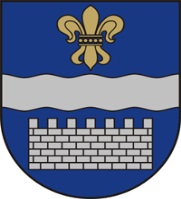 DAUGAVPILS PILSĒTAS PAŠVALDĪBAIProjekta nosaukums:[Norādīt īsu nosaukumu ietverot projekta galveno jēgu]*Aizpilda Daugavpils pilsētas pašvaldības ___________ _______________________________________________*Aizpilda Daugavpils pilsētas pašvaldības ___________ _______________________________________________Konkursa pieteikums Nr. _____Saņemts: ___.___.2022. plkst.:___:____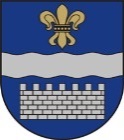 DAUGAVPILS PILSĒTAS PAŠVALDĪBADAUGAVPILS PILSĒTAS PAŠVALDĪBADAUGAVPILS PILSĒTAS PAŠVALDĪBAGrantu programma„IMPULSS”Grantu programma„IMPULSS”Grantu programma„IMPULSS”Pieteikuma veidlapaPieteikuma veidlapaPieteikuma veidlapaPieteikuma veidlapaPieteikuma veidlapaPieteikuma veidlapaPieteikuma veidlapaPieteikuma veidlapaInformācija par pretendentu:Informācija par pretendentu:Informācija par pretendentu:Informācija par pretendentu:Informācija par pretendentu:Informācija par pretendentu:Informācija par pretendentu:Informācija par pretendentu:Pieteikuma iesniedzējs ir:  Fiziska persona Juridiska personaPieteikuma iesniedzējs ir:  Fiziska persona Juridiska personaPieteikuma iesniedzējs ir:  Fiziska persona Juridiska personaPieteikuma iesniedzējs ir:  Fiziska persona Juridiska personaPieteikuma iesniedzējs ir:  Fiziska persona Juridiska personaPieteikuma iesniedzējs ir:  Fiziska persona Juridiska personaPieteikuma iesniedzējs ir:  Fiziska persona Juridiska personaPieteikuma iesniedzējs ir:  Fiziska persona Juridiska personaFiziskai personaiFiziskai personaiFiziskai personaiFiziskai personaiFiziskai personaiFiziskai personaiFiziskai personaiFiziskai personaiVārds, Uzvārds: Vārds, Uzvārds: Deklarētā dzīvesvietas adrese:Deklarētā dzīvesvietas adrese:Personas kods:Personas kods:Tālrunis:E-pasts:E-pasts:Interneta mājaslapas adrese:Interneta mājaslapas adrese:Juridiskai personaiJuridiskai personaiUzņēmuma pilns nosaukums:Uzņēmuma pilns nosaukums:Juridiskā adrese:Juridiskā adrese:Faktiskā adrese:Faktiskā adrese:Vienotais reģistrācijas Nr.:Vienotais reģistrācijas Nr.:Tālrunis:Tālrunis:E-pasts:E-pasts:Interneta mājaslapas adrese:Interneta mājaslapas adrese:Bankas nosaukums:Bankas nosaukums:Bankas kods:Bankas kods:Bankas konta numurs:Bankas konta numurs:Kontaktpersona (ja iesniedzējs ir juridiska persona):Kontaktpersona (ja iesniedzējs ir juridiska persona):Kontaktpersona (ja iesniedzējs ir juridiska persona):Kontaktpersona (ja iesniedzējs ir juridiska persona):Kontaktpersona (ja iesniedzējs ir juridiska persona):Kontaktpersona (ja iesniedzējs ir juridiska persona):Kontaktpersona (ja iesniedzējs ir juridiska persona):Kontaktpersona (ja iesniedzējs ir juridiska persona):Vārds, UzvārdsVārds, UzvārdsTālrunis:E-pasts:E-pasts:Produkta vai pakalpojuma komerciālais potenciāls, esošās iestrādnes veiksmīgai projekta realizācijai, tai skaitā  izplatīšanai nepieciešamie sertifikāti, atļaujas, licences, piegādātāju apraksts, to izvēles pamatojums, noslēgti īres līgumi.Izaugsmes iespējas, tai skaitā eksporta potenciāls. Cenu politika, tai skaitā cenas veidošanas pamatprincipi, izejmateriālu un ražošanas izmaksas, uzcenojums. Jānorāda produkta/pakalpojuma pašizmaksa un cena gala pircējam.Tehnoloģiskais risinājums,  tai skaitā produkta unikalitāte, tehnoloģijas salīdzinājums ar citām alternatīvām, galvenie raksturlielumi.Mārketinga aktivitātes/Produkta virzība, tai skaitā reklāmas un mārketinga pasākumi, plānotā produkta/pakalpojuma virzība.Konkurētspēja,  tai skaitā salīdzinājums ar konkurentiem, cenas un kvalitatīvās atšķirības.Tirgus raksturojums/potenciālie klienti.Inovatīvi risinājumi.1.5. Plānotais kopējais projekta īstenošanas ilgums:1.5. Plānotais kopējais projekta īstenošanas ilgums:1.5. Plānotais kopējais projekta īstenošanas ilgums:(pilnos mēnešos)Projekta izmaksu pozīcijasIzmaksas bez PVN (EUR)Izmaksas bez PVN (EUR)Izmaksas bez PVN (EUR)Granta finansējums(ne vairāk kā 75% no katras izmaksu pozīcijas)Cits finansējums(ne mazāk kā 25% no katras izmaksu pozīcijas)Kopā(100% katrai pozīcijai)I ATBALSTĀMĀS IZMAKSAS1.2.3.[..]I Kopējās projekta atbalstāmās izmaksas:II NEATBALSTĀMĀS IZMAKSAS1. PVN Atbalstāmām izmaksām (norādīt uz kurām atbalstāmo izmaksu pozīcijām attiecināms un kādā apjomā)2. 3.[..]II Kopējās projekta neatbalstāmās izmaksasIII Kopējās projekta izmaksas (I + II)Nr. p. k.Izmaksu pozīcijaApraksts(nosaukums, modelis, tehniskie raksturlielumi, iespējamā piegādātāja izvēles pamatojums, salīdzinājums ar citiem piegādātājiem u.tml.)1.2.3.Finanšu avotsKopsumma (EUR)Procentdaļa (%)Privātie līdzekļiGrantsKredīts bankāCitsKOPĀ:Projekta iesnieguma iesniedzējs ir bijis ilgstošā prombūtnē no Latvijas (ilgāka par trim gadiem), kopš ārvalsts adreses norādīšanas Iedzīvotāju reģistrā:Projekta iesnieguma iesniedzējs ir bijis ilgstošā prombūtnē no Latvijas (ilgāka par trim gadiem), kopš ārvalsts adreses norādīšanas Iedzīvotāju reģistrā:         Jā    Projekta iesnieguma veidlapai tiek pievienota Pilsonības un migrācijas lietu pārvaldes izdota izdruka vai izdruka no latvija.lv sadaļas „Mani dati”.        Nē    Vārds, UzvārdsDatums un vietaParaksts*